г. Москва                                                                                                                                                                                         12.04.2024Дисциплинарная комиссия Ассоциации СРО «Нефтегазизыскания-Альянс» (далее - Комиссия), в составе генерального директора Ассоциации, председателя Комиссии Ходуса Андрея Александровича, членов Комиссии Ильиной Л.М., Цимошко Р.А. рассмотрев в заседании поступившие в Комиссию материалы проверок членов Ассоциации, содержащих сведения о выявленных нарушениях членами Ассоциации требований внутренних документов Ассоциации, – установила:Контрольная комиссия Ассоциации СРО «Нефтегазизыскания-Альянс» (далее - Комиссия) в соответствии с ч. 6 ст. 55.13 Градостроительного кодекса Российской Федерации, ст. 9 Федерального закона от 01.12.2007 № 315-ФЗ «О саморегулируемых организациях» проводила проверку соответствия фактического совокупного размера обязательств по договорам подряда на выполнение инженерных изысканий, заключенным членами Ассоциации с использованием конкурентных способов заключения договоров, указанных в п. 3 ч. 1 ст. 55.1 Градостроительного кодекса Российской Федерации, предельному размеру обязательств, исходя из которого такими членами Ассоциации был внесен взнос в компенсационный фонд обеспечения договорных обязательств Ассоциации.По истечении предусмотренного ч. 6 ст. 55.13 Градостроительного кодекса Российской Федерации двухнедельного срока проведения проверки, начало которого отсчитывается с даты, до наступления которой в соответствии с ч. 4 ст. 55.8 Градостроительного кодекса Российской Федерации в Ассоциацию должны быть направлены уведомления о фактическом совокупном размере обязательств, Комиссией установлено, что члены Ассоциации в нарушение требований ч. 4 ст. 55.8 Градостроительного кодекса Российской Федерации не представили предусмотренное указанной статьей уведомление и документы, которые должны сопровождать указанное уведомление в соответствии с требованиями Приказа Минстроя России от 10.04.2017 № 700/пр.Одновременно в результате контрольных мероприятий в виде исследования информации, размещенной в форме открытых данных, были установлены факты наличия у отдельных членов Ассоциации в отчетном 2023 году обязательств, фактический совокупный размер которых в силу требований ч. 6 ст. 55.13 Градостроительного кодекса Российской Федерации является предметом контроля Ассоциации. Так, по информации Единой информационной системы в сфере закупок в отношении члена Ассоциации ООО «ЦЕНТРРЕГИОНСТРОЙ» (ИНН 7706692765) установлено, что указанное лицо в течение отчетного 2023 года имело неисполненные и не прекращенные иным способом обязательства по договорам, заключенным с применением конкурентных способов, предметом которых являлось в том числе выполнение инженерных изысканий.Непредставление документов и сведений в установленные сроки является нарушением ч. 7 ст. 9 Федерального закона от 01.12.2007 № 315-ФЗ «О саморегулируемых организациях», ч. 4 ст. 55.8 Градостроительного кодекса Российской Федерации, п. 2.7. Положения о контроле деятельности членов Ассоциации СРО «Нефтегазизыскания-Альянс».Непредставление документов препятствует осуществлению Ассоциацией деятельности, направленной на достижение основной цели Ассоциации как саморегулируемой организации в соответствии с п. 3 ч. 1 ст. 55.1 Градостроительного кодекса Российской Федерации.Руководствуясь изложенным и в соответствии с нормами ст. 10 Федерального закона от 01.12.2007 № 315-ФЗ «О саморегулируемых организациях», ст. 55.15 Градостроительного кодекса Российской Федерации, Положением о мерах дисциплинарного воздействия Ассоциации,принимая во внимание наличие у одного из членов Ассоциации в отчетном периоде договоров на выполнение инженерных изысканий, обязательства по которым являются предметом контроля Ассоциации и о которых проверяемое лицо не уведомило Ассоциацию,учитывая в качестве смягчающего обстоятельства отсутствие превышения фактического совокупного размера обязательств, Дисциплинарная комиссия Ассоциации СРО «Нефтегазизыскания-Альянс»РЕШИЛА1. Применить в отношении члена Ассоциации ООО «ЦЕНТРРЕГИОНСТРОЙ» (ИНН 7706692765, № 316 в реестре членов Ассоциации) меру дисциплинарного воздействия в виде в виде приостановления права выполнения инженерных изысканий на срок до 10.06.2024. Право выполнения работ будет возобновлено, а мера дисциплинарного воздействия прекращена в случае представления уведомления и документов, предусмотренных ч. 4 ст. 55.8 Градостроительного кодекса Российской Федерации. Член Ассоциации ООО «ЦЕНТРРЕГИОНСТРОЙ» (ИНН 7706692765, № 316 в реестре членов Ассоциации) уведомляется о проведении в отношении него внеплановой проверки устранения нарушения, дата начала проверки – 10.06.2024;2. Применить в отношении членов Ассоциации  меру дисциплинарного воздействия в виде предупреждения. Указанные члены Ассоциации предупреждаются о недопустимости нарушающего требования федерального закона и внутренних документов Ассоциации бездействия в части отказа от предоставления документов для целей контроля.3. В отношении члена Ассоциации ООО «ИТС» (ИНН 5027211181) производство по делу о применении мер дисциплинарного воздействия прекратить в связи с прекращением членства (решение об исключении из членов от 08.04.2024, Протокол Совета № 463)Генеральный директор                                                                                                                                                                 А.А. Ходус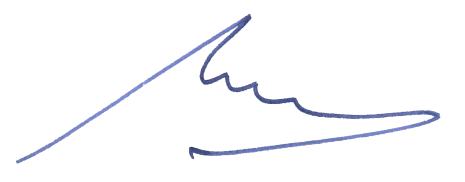 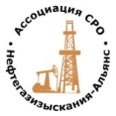 Ассоциация саморегулируемая организация«Объединение изыскателей для проектирования и строительства объектов топливно-энергетического комплекса«Нефтегазизыскания-Альянс»Российская Федерация, 107045, Москва, Ананьевский переулок, д.5, стр.3; тел.: 8 495 608-32-75 www.np-ngia.ru; info@np-ngia.ruРоссийская Федерация, 107045, Москва, Ананьевский переулок, д.5, стр.3; тел.: 8 495 608-32-75 www.np-ngia.ru; info@np-ngia.ruДисциплинарная комиссияРешениеДисциплинарная комиссияРешение№№ в реестреНаименованиеИННУровень ответственностиПримечания301ООО «ГазТехЭксперт»77314635362Предоставлены частично не заверенные надлежащим образом скан-копии документов316ООО «ЦЕНТРРЕГИОНСТРОЙ»77066927651Уведомление и документы не поступали385ООО "СМС"77043568241Уведомление и документы не поступали395ООО «Талос Инжиниринг»77433215751Уведомление и документы не поступали448ООО «ИТС»50272111811Уведомление и документы не поступали457ООО «Строительное Управление»77332616481Уведомление и документы не поступали490ООО Строительная Компания «Сантехстрой»24653374271Уведомление и документы не поступали528ООО «ЭСИ»24601074511Предоставлены частично не заверенные надлежащим образом скан-копии документов№№ в реестреНаименованиеИНН301ООО «ГазТехЭксперт»7731463536385ООО "СМС"7704356824395ООО «Талос Инжиниринг»7743321575457ООО «Строительное Управление»7733261648490ООО Строительная Компания «Сантехстрой»2465337427528ООО «ЭСИ»2460107451